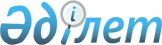 О некоторых вопросах субсидирования развития племенного животноводства, повышения продуктивности и качества продукции животноводства на 2015 год
					
			С истёкшим сроком
			
			
		
					Постановление Восточно-Казахстанского областного акимата от 20 марта 2015 года N 74. Зарегистрировано Департаментом юстиции Восточно-Казахстанской области 15 апреля 2015 года N 3886. Прекращено действие в связи с истечением срока       Примечание РЦПИ.

      В тексте документа сохранена пунктуация и орфография оригинала.

      В соответствии с пунктом 2 статьи 27 Закона Республики Казахстан от 23 января 2001 года "О местном государственном управлении и самоуправлении в Республике Казахстан", подпунктом 18) пункта 2 статьи 7 Закона Республики Казахстан от 8 июля 2005 года "О государственном регулировании развития агропромышленного комплекса и сельских территорий" и в целях реализации приказа Министра сельского хозяйства Республики Казахстан от 19 ноября 2014 года № 3-1/600 "Об утверждении Правил субсидирования развития племенного животноводства, повышение продуктивности и качества продукции животноводства" (зарегистрированного в Реестре государственной регистрации нормативных правовых актов за номером 9987) Восточно-Казахстанский областной акимат ПОСТАНОВЛЯЕТ:

      1. Утвердить:

      1) объемы субсидий по направлениям субсидирования развития племенного животноводства, повышения продуктивности и качества продукции животноводства на 2015 год согласно приложению 1 к настоящему постановлению;

      2) критерии и требования к поставщикам услуг по искусственному осеменению маточного поголовья крупного рогатого скота в личных подсобных хозяйствах на 2015 год согласно приложению 2 к настоящему постановлению;

      3) нормативы субсидий для ведения селекционной и племенной работы с маточным поголовьем маралов (оленей) и пчелосемьями на 2015 год согласно приложению 3 к настоящему постановлению;

      4) нормативы субсидий на возмещение до 100% затрат по искусственному осеменению маточного поголовья крупного рогатого скота в личных подсобных хозяйствах на 2015 год согласно приложению 4 к настоящему постановлению;

      5) критерии и требования ведения селекционной и племенной работы с маточным поголовьем маралов (оленей) на 2015 год согласно приложению 5 к настоящему постановлению;

      6) критерии и требования ведения селекционной и племенной работы с пчелосемьями на 2015 год согласно приложению 6 к настоящему постановлению.

      2. Настоящее постановление вводится в действие со дня его первого официального опубликования и распространяется на отношения, возникшие с 1 января 2015 года.



      "21" 03 2015 года

 Объемы субсидий по направлениям субсидирования развития племенного животноводства, повышения продуктивности и качества продукции животноводства на 2015 год      Сноска. Приложение 1 - в редакции постановления Восточно-Казахстанского областного акимата от 15.12.2015 № 344 (вводится в действие со дня его первого официального опубликования).

 Критерии и требования к поставщикам услуг по искусственному осеменению маточного поголовья крупного рогатого скота в личных подсобных хозяйствах на 2015 год      1. Наличие помещений для технологического оборудования, для хранения семени быков производителей.

      2. Наличие технологического оборудования и сопутствующего материала для организации хранения доз-семени быков-производителей. 

      3. Наличие доз-семени быков-производителей, оцененных по качеству потомства.

      4. Среднегодовая нагрузка на 1 осеменатора не менее 240 голов.

      5. Потребность в семени быков-производителей на 1 голову – 2,5 дозы. 

      6. Стоимость 1 дозы – не более 750 тенге.

      7. Затраты дозы семени на осеменение 1 головы маточного поголовья – не менее 1875 тенге.

      8. Затраты на услуги техника-осеменатора – не менее 1000 тенге.

      9. Прочие затраты (электроэнергия, газ, вода, жидкий азот, цитрат натрия, дезинфекционные средства) – не более 125 тенге.

 Нормативы субсидий для ведения селекционной и племенной работы с маточным поголовьем маралов (оленей) и пчелосемьями на 2015 год Нормативы субсидий на возмещение до 100 % затрат по искусственному осеменению маточного поголовья крупного рогатого скота в личных подсобных хозяйствах на 2015 год Критерии и требования ведения селекционной и племенной работы с маточным поголовьем маралов (оленей) на 2015 год      1. Наличие поголовья маралов (оленей) на 1 января отчетного года 300 голов, в том числе маточного поголовья не менее 100 голов.

      2. Наличие научно-консалтингового сопровождения профильной научной организацией или ученым, специализирующимся на разведении маралов (оленей).

      3. Удельный вес племенных маралов класса элиты и 1 класса:

      1) рогачей – 40% от всего количества рогачей;

      2) маток - 55% от всего маточного поголовья.

      4. Деловой выход приплода на 100 маток – не менее 30 голов.

 Критерии и требования ведения селекционной и племенной работы с пчелосемьями на 2015 год      1. Наличие не менее 100 пчелосемей на 1 января отчетного года (наличие не менее 100 племенных пчелосемей на основании акта весенней ревизии).

      2. Наличие научно-консалтингового сопровождения профильной научной организацией или ученым, специализирующимся на разведении пчел.

      3. Удельный вес элиты и 1 класса не менее 50%.

      4. Обязательное проведение ветеринарно-санитарных мероприятий.


					© 2012. РГП на ПХВ «Институт законодательства и правовой информации Республики Казахстан» Министерства юстиции Республики Казахстан
				
      Аким области

Д. Ахметов

      "СОГЛАСОВАНО"

      Министр сельского хозяйства

      Республики Казахстан

А. Мамытбеков
Приложение 1 к постановлению
Восточно-Казахстанского
областного акимата
от 20 марта 2015 года № 74№

Направление субсидирования

Единица измерения

Норматив субсидий на 1 единицу, тенге

Сусидируемый объем

Сумма субсидий, тыс. тенге

Скотоводство

Скотоводство

Скотоводство

Скотоводство

Скотоводство

Скотоводство

Мясное скотоводство

Мясное скотоводство

Мясное скотоводство

Мясное скотоводство

Мясное скотоводство

Мясное скотоводство

1.

Ведение селекционной и племенной работы

Ведение селекционной и племенной работы

Ведение селекционной и племенной работы

Ведение селекционной и племенной работы

Ведение селекционной и племенной работы

1)

маточное поголовье крупного рогатого скота, охваченного породным преобразованием

голов

18 000

81 933

1 474 794

2)

маточное поголовье крупного рогатого скота, охваченного породным преобразованием за счет средств Национального фонда Республики Казахстан

голов

18 000

49 918

898 519

3)

маточное поголовье племенного крупного рогатого скота 

голов

20 000

21 500

430 000

4)

содержание племенных быков-производителей мясных пород в общественных стадах

голов

104 000

24

2 496

2.

Приобретение племенного и селекционного крупного рогатого скота

Приобретение племенного и селекционного крупного рогатого скота

Приобретение племенного и селекционного крупного рогатого скота

Приобретение племенного и селекционного крупного рогатого скота

Приобретение племенного и селекционного крупного рогатого скота

1)

отечественный племенной крупный рогатый скот

голов

154 000

4 763

733 502

2)

импортированный племенной крупный рогатый скот (из Австралии, США и Канады)

голов

200 000

993

198 600

3)

импортированный селекционный крупный рогатый скот

голов

118 000

353

41 654

3.

Удешевление стоимости производства говядины:

Удешевление стоимости производства говядины:

Удешевление стоимости производства говядины:

Удешевление стоимости производства говядины:

Удешевление стоимости производства говядины:

1)

 1 уровень

кг

300

28,412

8 523,6

2)

 2 уровень

кг

170

330 000

56 100

3)

 3 уровень

кг

100

2 558 330

255 833

4.

Реализация бычков на откормочные площадки первого уровня производства или оператору

голов

24 000

245

5 880

Всего сумма:

Всего сумма:

4 105 901,6

Молочное скотоводство

Молочное скотоводство

Молочное скотоводство

Молочное скотоводство

Молочное скотоводство

Молочное скотоводство

1.

Ведение селекционной и племенной работы

Ведение селекционной и племенной работы

Ведение селекционной и племенной работы

Ведение селекционной и племенной работы

Ведение селекционной и племенной работы

1)

маточное поголовье племенного крупного рогатого скота 

голов

20 000

11 400

228 000

Удешевление стоимости производства молока:

Удешевление стоимости производства молока:

Удешевление стоимости производства молока:

Удешевление стоимости производства молока:

Удешевление стоимости производства молока:

Удешевление стоимости производства молока:

1)

1 уровень

кг

25

23 146 000

578 650

2)

2 уровень

кг

15

11 736 000

176 040

3)

3 уровень

кг

10

9 999 100

99 991

2.

Удешевление затрат по заготовке и приобретению грубых, сочных, концентрированных кормов и кормовых добавок для молочно-товарных ферм за счет средств Национального фонда Республики Казахстан

голов

20 000

1 361

27 220

Всего сумма:

Всего сумма:

1 109 901

Мясное птицеводство

Мясное птицеводство

Мясное птицеводство

Мясное птицеводство

Мясное птицеводство

Мясное птицеводство

1.

Приобретение племенного суточного молодняка мясного направления родительской формы у отечественных и зарубежных племенных репродукторов

голов

300

156 96

47 088

2.

Удешевление стоимости производства мяса птицы:

Удешевление стоимости производства мяса птицы:

Удешевление стоимости производства мяса птицы:

Удешевление стоимости производства мяса птицы:

Удешевление стоимости производства мяса птицы:

1)

1 уровень

кг

70

15 749 571

1 102 470,0

2)

2 уровень

кг

66

5 125 500

338 283

3)

3 уровень

кг

50

3 581 200

179 060

4)

за счет средств Национального фонда Республики Казахстан

кг

66,6

5 991 600

399 401

3.

Удешевление стоимости кормов за счет средств Национального фонда Республики Казахстан

тонна корма

7500

11 460

85 950

Всего сумма:

Всего сумма:

2 152 252

Овцеводство

Овцеводство

Овцеводство

Овцеводство

Овцеводство

Овцеводство

1.

Ведение селекционной и племенной работы

Ведение селекционной и племенной работы

Ведение селекционной и племенной работы

Ведение селекционной и племенной работы

Ведение селекционной и племенной работы

маточное поголовье овец, охваченное породным преобразованием

голов

1 500

304 134

456 201

2.

Приобретение племенных баранчиков и ярок

голов

8 000

14 451

115 608

3.

Удешевление стоимости производства тонкой шерсти

кг

130

42 003

5 460,4

Всего сумма:

Всего сумма:

577 269,4

Коневодство

Коневодство

Коневодство

Коневодство

Коневодство

Коневодство

1.

Приобретение племенных лошадей

голов

40 000

1 000

40 000

2.

Удешевление стоимости производства кумыса

кг

60

2 050 000

123 000

Всего сумма:

Всего сумма:

163 000

Свиноводство

Свиноводство

Свиноводство

Свиноводство

Свиноводство

Свиноводство

1.

Приобретение племенных свиней

голов

15 000

50

750

2.

Удешевление стоимости производства свинины

кг

98

761 963

74 672,4

3

Удешевление стоимости кормов за счет средств Национального фонда Республики Казахстан

тонна корма

7500

1 188

8 910

Всего сумма:

Всего сумма:

84 332,4

Мараловодство (оленеводство)

Мараловодство (оленеводство)

Мараловодство (оленеводство)

Мараловодство (оленеводство)

Мараловодство (оленеводство)

Мараловодство (оленеводство)

1.

Приобретение племенных маралов (оленей)

голов

30 000

45

1 350

2.

Ведение селекционной и племенной работы с маточным поголовьем маралов (оленей)

голов

14 708

2 991

43 996,554

Всего сумма:

Всего сумма:

45 346,554

Пчеловодство

Пчеловодство

Пчеловодство

Пчеловодство

Пчеловодство

Пчеловодство

1.

Ведение селекционной и племенной работы с пчелосемьями

пчело

семей

2 369,27

898

21 279,049

Всего сумма:

Всего сумма:

21 279,049

Итого:


8 259 282


Приложение 2 к постановлению
Восточно-Казахстанского
областного акимата
от 20 марта 2015 года № 74Приложение 3 к постановлению
Восточно-Казахстанского
областного акимата
от 20 марта 2015 года № 74Норматив субсидий на 1 голову, тенге

Норматив субсидий на 1 голову, тенге

Норматив субсидий на 1 голову, тенге

Направление субсидирования

Мараловодство

Оленеводство

Пчеловодство

Ведение селекционной и племенной работы с маточным поголовьем маралов (оленей) и пчелосемьями

15 057

12 393

2 369

Приложение 4 к постановлению
Восточно-Казахстанского
областного акимата
от 20 марта 2015 года № 74Направление субсидирования

Единица

измерения

Нормативы субсидий на 1 голову, тенге

Возмещение до 100% затрат по искусственному осеменению маточного поголовья крупного рогатого скота в личных подсобных хозяйствах

голов

3000

Приложение 5 к постановлению
Восточно-Казахстанского
областного акимата
от 20 марта 2015 года № 74Приложение 6 к постановлению
Восточно-Казахстанского
областного акимата
от 20 марта 2015 года № 74